 Положение об индивидуальном учете результатов освоения обучающимися (кадетами) образовательных программ, а также хранении в архивах информации об этих результатах на бумажных и (или) электронных носителяхI. Общие положения1.1. Нормативно-правовую основу настоящего Положения составляет Федеральный закон №273-ФЗ от 29.12.2012  «Об образовании в Российской Федерации» (ст.28, п.11).1.2. Настоящее Положение регулирует вопросы организации индивидуального учета результатов освоения обучающимися (кадетами) образовательных программ, а также хранения в архивах информации об этих результатах на бумажных и (или) электронных носителях в ГБОУ РК «Карельский кадетский корпус имени Александра Невского», далее Учреждение                                                             1.3. В настоящем Положении используются следующие определения:индивидуальный учет - организация и ведение учета сведений о каждом обучающемся;образовательная программа - комплекс основных характеристик образования (объем, содержание, планируемые результаты), организационно-педагогических условий и в случаях, предусмотренных Федеральным законом «Об образовании», форм аттестации, который представлен в виде учебного плана, календарного учебного графика, рабочих программ учебных предметов, курсов, дисциплин (модулей), иных компонентов, а также оценочных и методических материалов;обучающийся (кадет) - физическое лицо, осваивающее образовательную программу;результаты освоения обучающимися образовательных программ - это владение обучающимися (кадетами)  определенными знаниями и умениями, зафиксированные в определенной системе (отметке). II. Организация индивидуального учета2.1.Образовательная организации, далее Учреждение,   осуществляет индивидуальный учет результатов освоения обучающимся (кадетами)  основных образовательных программ соответствующего уровня общего образования путём текущего контроля, промежуточной и итоговой аттестации обучающихся (кадетов). 2.2.Текущий контроль и учёт результатов освоения образовательной программы обеспечивает оперативное управление учебной деятельностью обучающегося и   осуществляется в соответствии  с локальным актом Учреждения.2.3.Освоение образовательной программы, в том числе отдельной части или всего объёма учебного предмета, курса, дисциплины образовательной программы, сопровождается текущим контролем и промежуточной аттестацией обучающихся (кадетов), проводимых в формах и в порядке, установленных Учреждением2.4.Промежуточная аттестация обучающихся (кадетов)  регламентируется  Федеральным законом №273-ФЗ от 29.12.2012  «Об образовании в РФ» (ст. 58), формы и сроки проведения промежуточной аттестации устанавливаются Учреждением и закрепляются локальным актом.2.5.Итоговая аттестация представляет собой форму оценки освоения обучающимися (кадетов) образовательных программ, является государственной итоговой аттестацией и регламентируется федеральным органом исполнительной власти, осуществляющим функции по выработке государственной политики и нормативно-правовому регулированию в сфере образования.III. Организация  хранения информации индивидуального учета результатов освоения обучающимися (кадетами)   образовательных программИндивидуальный учет результатов освоения обучающимся (кадетами)  основных образовательных программ осуществляется на бумажных и  (или) электронных носителях. К бумажным носителям информации об индивидуальном учёте результатов освоения обучающимся (кадетами)  образовательных программ относятся: классные журналы,  дневники обучающихся (кадетов),  личные дела обучающихся (кадетов), книги учета бланков и выдачи аттестатов об основном и среднем общем образовании, аттестаты об окончании основного и среднего общего образования.        3.3.К электронным носителям информации об индивидуальном учёте результатов освоения обучающимся (кадетами) образовательных программ относятся электронный дневник и электронный журнал.      3.4.Текущий индивидуальный учёт результатов освоения образовательной программы осуществляется с помощью классного журнала (бумажного и электронного) и дневников обучающихся (кадетов)  (бумажных и электронных) в соответствии с локальными актами образовательной организации.      3.5.Результаты промежуточной аттестации отражаются в классном журнале (бумажном и электронном), дневнике обучающегося (кадета)  (бумажном и электронном) и личном деле обучающегося (кадета), ведение которых регламентируется локальными актамиУчреждения.	3.5.1.В классных журналах отражаются результаты промежуточной аттестации обучающихся(кадета) за четверть, полугодие и учебный год. 	3.5.2.В личном деле выставляются только годовые оценки по предметам учебного плана и заверяются печатью, предназначенной для документов Учреждения, и подписью классного руководителя.      3.6.Результаты итоговой аттестации за курс основного общего и среднего общего образования в 9-х и 11-х классах заносятся в книгу выдачи аттестатов за курс основного общего и среднего образования и выставляются в аттестат о соответствующем образовании.      3.7.Хранение в архивах информации об индивидуальном учете результатов освоения обучающимся(кадетами)  образовательных программ осуществляется в порядке, утвержденном федеральным органом исполнительной власти, осуществляющим функции по выработке государственной политики и нормативно-правовому регулированию в сфере образования.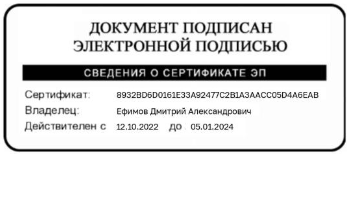            Принято на Управляющем советеПротокол № 19 от 26.03.2015 г.УТВЕРЖДАЮДиректор _________ Д.А. Ефимов13.04.2015 г.